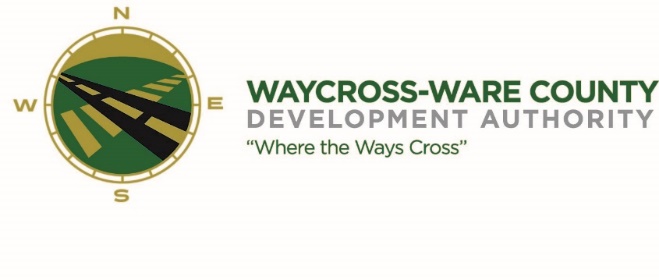 June 21, 2018 10:00 A.M.MEETING AGENDAWWDA Board of Directors Call to OrderInvocationApproval of AgendaApproval of April 26, 2018 MinutesChairman’s Report:Report of ActivitiesExecutive Director’s Report:Report of ActivitiesFinance Committee:Report of FinancesSPLOST Balances:2008 Balance:  2014 Balance Audit2017 Pending Business:Chamber of Commerce/Business Community ReportDowntown Waycross Development Authority Report Main Street ReportTourismBoard of Directors E-mailsSigns are in placeAttorneySuncorp/ERCNew Business:Industrial Meet and GreetLegislative LuncheonGreg Haynes with CBREExecutive Session:Adjournment